Contact InformationAffiliationPersonal Information – Please attach a photocopy of your passport identification page.Dietary RestrictionsPhysical Limitations/Medications Please list any prescription medications and their dosages that could impact your experience.Person to Notify in Case of EmergencyAgreement and Signature$1959 per person, double occupancy.  Application with a deposit of $500  is due with application. , Final payment is due no later December 15th. Please make all checks payable to ICI/World Pilgrims or pay online at www.interfaithci.orgI understand and agree to the terms and conditions stated on the World Pilgrimage© brochure.Please send this completed form and payment toICI/World Pilgrims669 East Side Avenue, SE  Atlanta, GA  30316FOR MORE INFORMATION, CALL JAN SWANSON AT 404-906-7109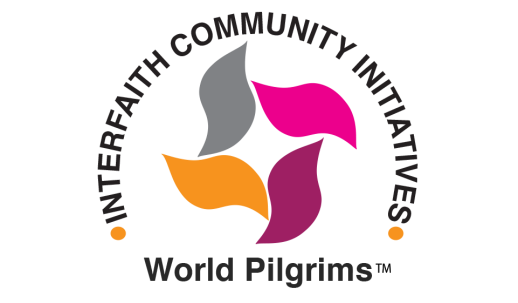 World Pilgrimage™ CubaFebruary 20-26, 2018REGISTRATION FORMName(as it appears on your passport)Street AddressName for NametagCity ST ZIP CodeHome PhoneWork PhoneCellphoneE-Mail Address (preferred)CongregationDate of Birth (mm/dd/year):Gender (F/M)Passport: Country/NumberPassport Expiration dateNameRelationshipBest Contact Phone NumberSignatureDate